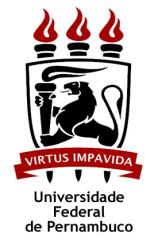 UNIVERSIDADE FEDERAL DE PERNAMBUCOCENTRO DE FILOSOFIA E CIÊNCIAS HUMANASPROGRAMA DE PÓS-GRADUAÇÃO EM ARQUEOLOGIAFORMULÁRIO PARA PRORROGAÇÃO DO PRAZO PARA DEFESAAssinatura do(a) Discente				Assinatura do Orientador(a)OBS: Enviar o formulário digitado e em PDF para o e-mail: ppgrq.arqueologia@ufpe.brDiscente:Curso: (   ) Mestrado (   ) Doutorado  Data de ingresso:Início da Bolsa:Orientador(a):Coorientador (a):Solicito o prazo de ____________ meses para a finalização do Curso. Justificar.Parecer do(a) Orientador(a):Data: